‘Sustainable Scarecrows’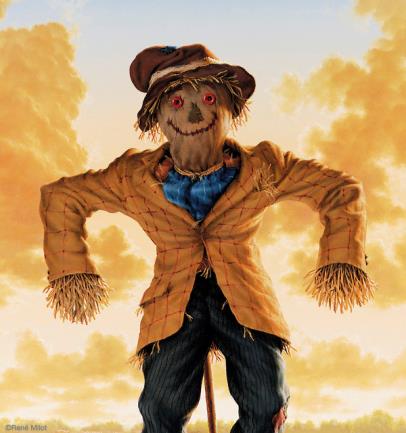 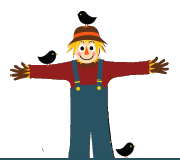 Design BriefDesign and TechnologiesYear 2Background: You have been learning about how using re-usable and recyclable materials contributes to a more sustainable future.Design Challenge: You will work in small groups (decided by your teacher) to design and create a scarecrow from re-usable/recyclable materials, to keep pests away from the school vegetable garden. Criteria: Your scarecrow must be made from materials that:Are re-usable and recyclable, and contribute to a more sustainable futureCan move (turn, twist, fly in the wind)Make noise or sound Are reflective or shiny Materials: What materials can you use? Some suggestions are:Tools: What tools can you use? Some suggestions are:HammerScissorsHot glue gunStapler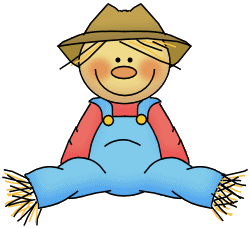 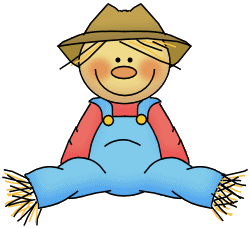 Jar lids Milk bottlesCansOld CD disksAlfoilOld FabricStraw/hayOld clothes – shirts, pants, overalls, hats, scarves, shoes, belts etc.Old cutleryPillow casesGarbage bags/plastic bagsHessian bagsDuct tapeBaling twineWood NailsOld broomSafety pins